Republic of the PhilippinesDepartment of FinancePRIVATIZATION AND MANAGEMENT OFFICENational Government PropertyFOR SALEC. Lawis St., Brgy. Dela Paz, Antipolo City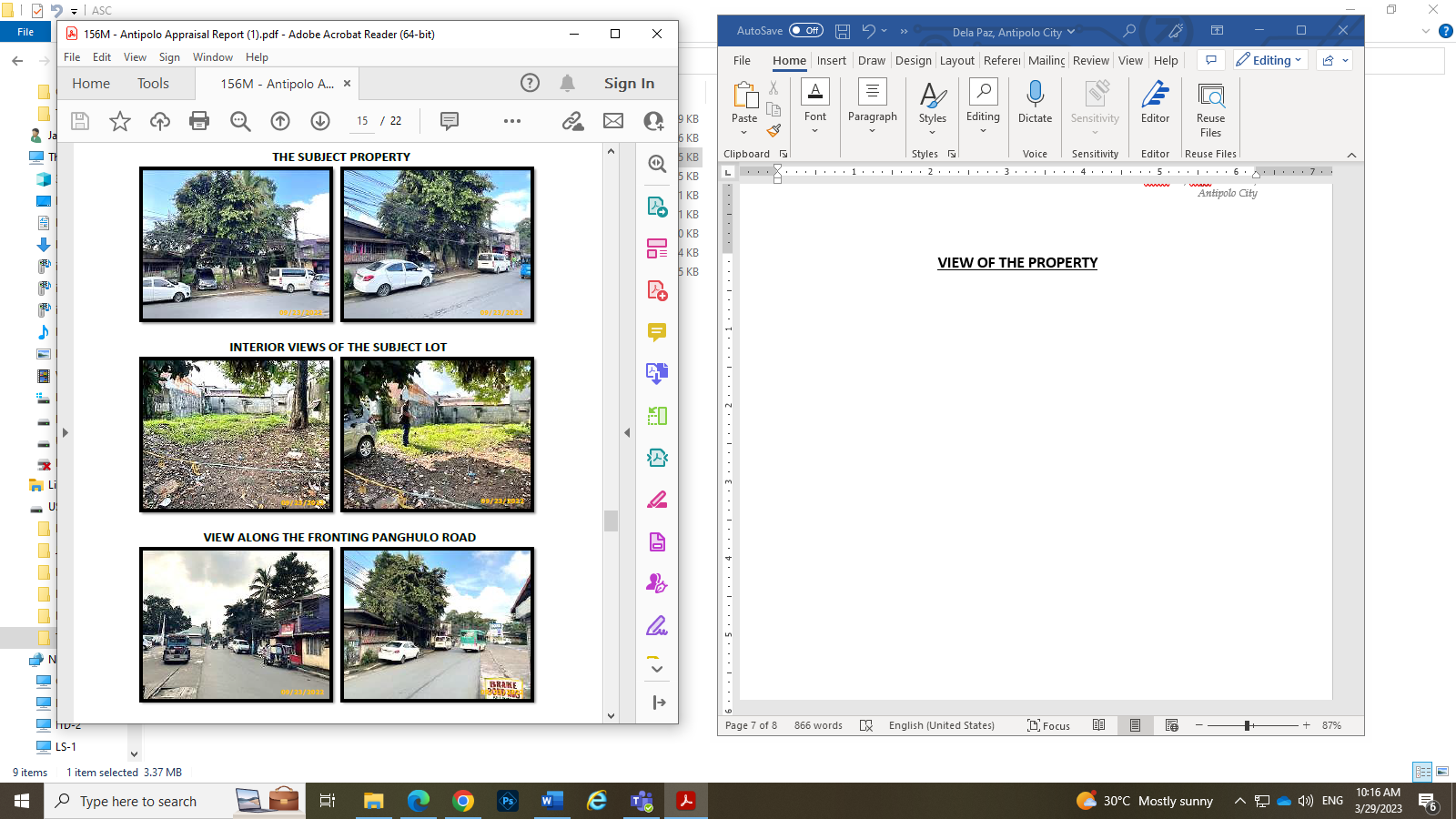 Lot Area – 232 sq.m. Base Price – Php4,060,000.00 Submission of Bid – May 24, 2023 at 10:00AMFor further details, call us at (02) 8817-6331; (02) 8818-8305